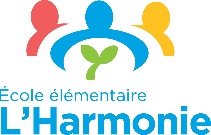 RÉUNION CONSEIL D’ÉCOLEOrdre du jourMardi le 28 mai 2024 à 19h00Lien Teams :Cliquez ici pour rejoindre la réunionSujetNotesPrésences : Mot de la direction   Fête champêtre  Cérémonie des finissants  RemerciementsDiscussions du Conseil Vente de chandails : personne qui veut prendre en charge la commandePrix de commande et nombre de chandails à commanderFournisseur que l’école utilise ou celui de DSJ Confirmer si achat des chandails avant la fin de l’annéeProchaine étape pour le terrain de gaga ballLien pour faciliter la planification des activités :  Activités du conseil d'école 2023-2024Sujets de la prochaine réunion Levée de la réunion